Data exploration using the palmerpenguins datasetOlivier Gimenez10/25/2020Data explorationMotivationIn this section, we explore the data from package palmerpenguins. A recent publication from the researcher, Dr Kristen Gorman, who shared the data is Connors et al. (2020).DataThe data are displayed below (first 10 rows) :penguins %>% 
  slice(1:10) %>%
  knitr::kable()Numerical explorationThere are 344 penguins in the dataset, and 3 different species. The data were collected in 3 islands of the Palmer archipelago in Antarctica.The mean of all traits that were measured on the penguins are:## # A tibble: 3 x 6
##   species   bill_length_mm bill_depth_mm flipper_length_mm body_mass_g  year
## * <fct>              <dbl>         <dbl>             <dbl>       <dbl> <dbl>
## 1 Adelie              38.8          18.3              190.       3701. 2008.
## 2 Chinstrap           48.8          18.4              196.       3733. 2008.
## 3 Gentoo              47.5          15.0              217.       5076. 2008.Graphical explorationA histogram of body mass per species:penguins %>%
  ggplot() +
  aes(x = body_mass_g) + 
  geom_histogram(aes(fill = species), 
                 alpha = 0.5, 
                 position = "identity") +
  scale_fill_manual(values = c("darkorange","purple","cyan4")) +
  theme_minimal() +
  labs(x = "Body mass (g)",
       y = "Frequency",
       title = "Penguin body mass")## Warning: Removed 2 rows containing non-finite values (stat_bin).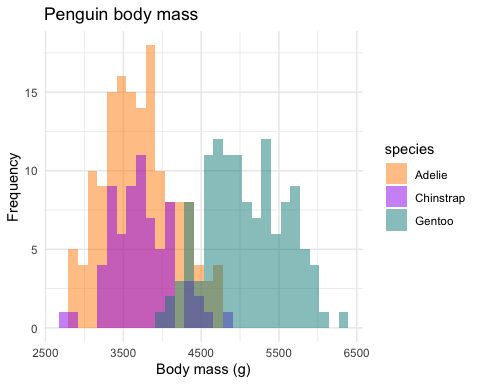 The endThe 3 species of penguins: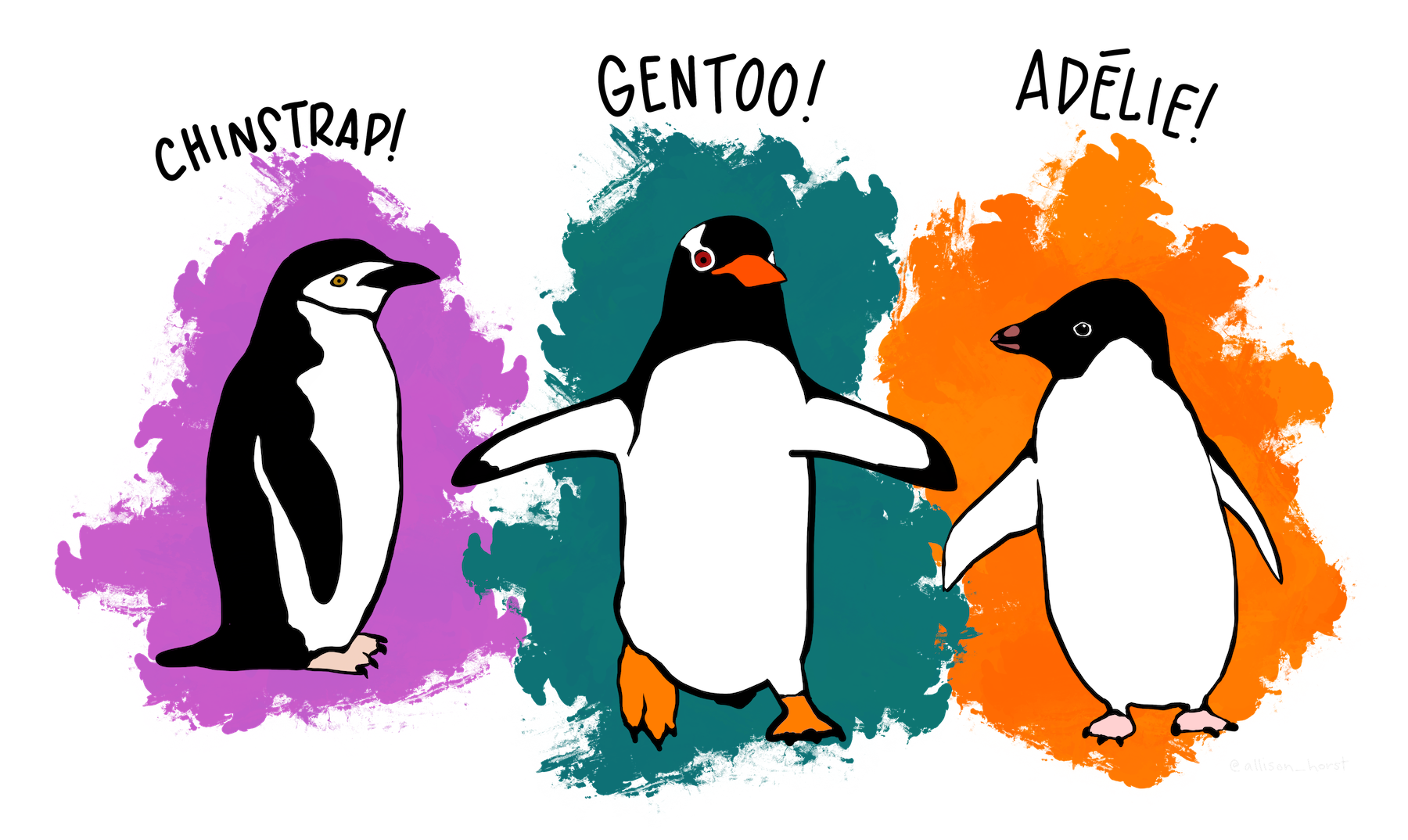 ReferencesConnors, Brendan, Michael J. Malick, Gregory T. Ruggerone, Pete Rand, Milo Adkison, James R. Irvine, Robert Campbell, and Kristen Gorman. 2020. “Climate and Competition Influence Sockeye Salmon Population Dynamics Across the Northeast Pacific Ocean.” Canadian Journal of Fisheries and Aquatic Sciences 77 (6): 943–49. https://doi.org/10.1139/cjfas-2019-0422.speciesislandbill_length_mmbill_depth_mmflipper_length_mmbody_mass_gsexyearAdelieTorgersen39.118.71813750male2007AdelieTorgersen39.517.41863800female2007AdelieTorgersen40.318.01953250female2007AdelieTorgersenNANANANANA2007AdelieTorgersen36.719.31933450female2007AdelieTorgersen39.320.61903650male2007AdelieTorgersen38.917.81813625female2007AdelieTorgersen39.219.61954675male2007AdelieTorgersen34.118.11933475NA2007AdelieTorgersen42.020.21904250NA2007